Куненкова Лидия Романовна – заместитель директора школы №17 по УВР, учитель математики.Лидия Романовна родилась в городе Новомосковске Тульской области. В первый класс пошла учиться в школу №9 п.Каменецкий, с 4 класса училась в школе №17. 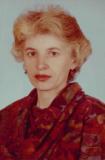 Свою трудовую деятельность учителем начальных классов начала  в 19 лет после окончания школьного отделения Новомосковского педучилища, в которое поступила после 8 класса, окончила в 1968 году. Получила распределение в Узбекистан, проработала там чуть больше года.Летом 1970 года сдала экзамены и поступила на очное отделение Тульского пединститута имени Л.Н.Толстого. В 1974 году после его окончания получила распределение в Первомайскую школу Новомосковского района, где отработала два года учителем физики и математики. В 1977 по семейным обстоятельствам пришлось оставить работу. Но в октябре 1988 года возобновила свою преподавательскую деятельность в качестве учителя математики Ивановской восьмилетней школы Узловского района. Там она проработала 8 лет. В 1996 году перевелась в 17 школу, в которой проработала до ухода на пенсию, больше 20 лет. За это время через её руки прошли сотни учеников, которых Лидия Романовна старалась учить хорошо и привить любовь к математике. Много лет занимала должность заместителя директора школы по УВР. Труд Лидии Романовны был отмечен грамотой Министерства РФ в 1986 году, а в 1997 году награждена значком «Отличник народного просвещения»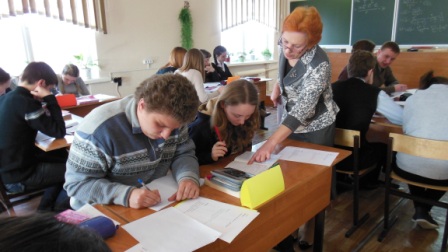 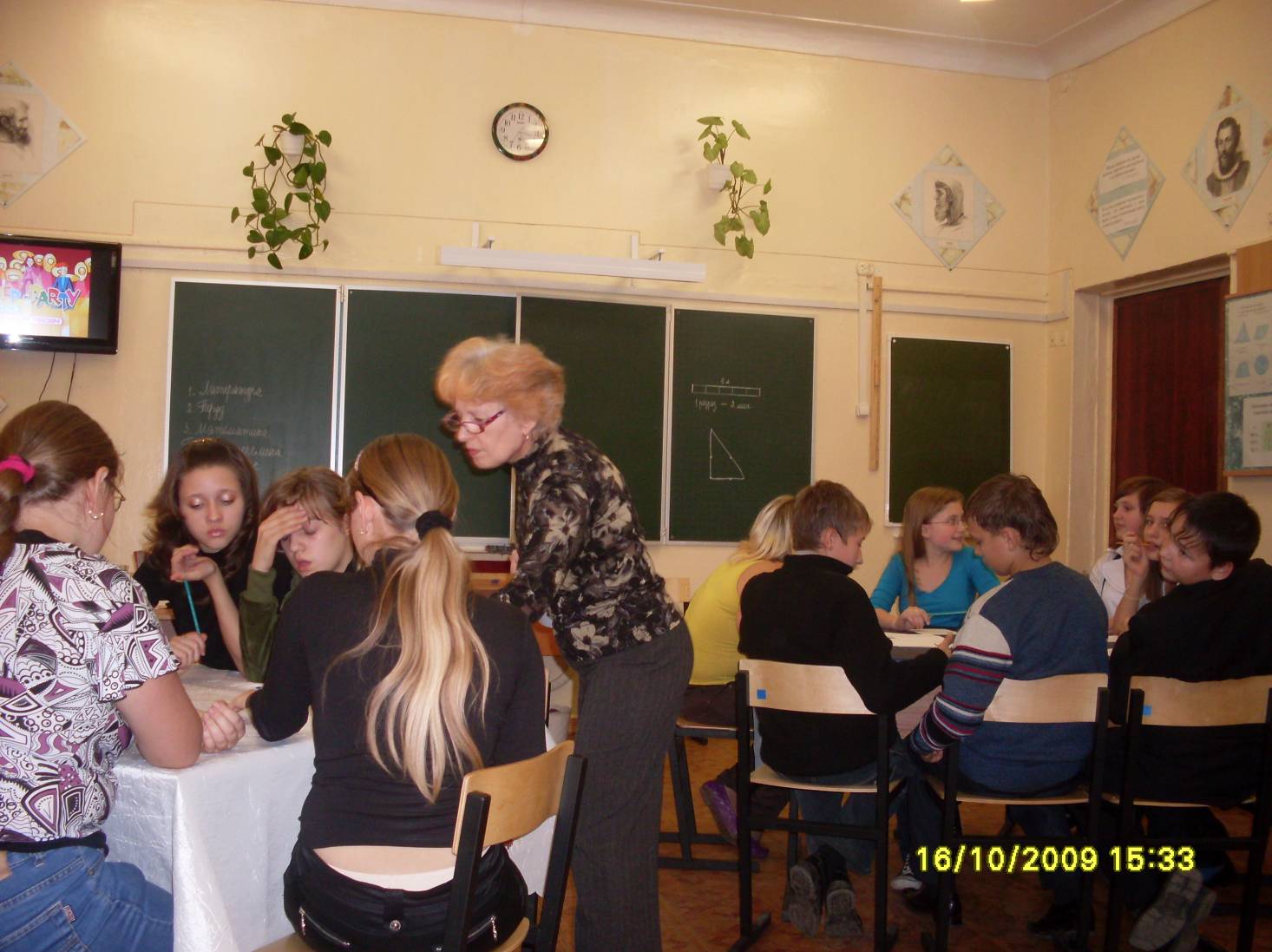 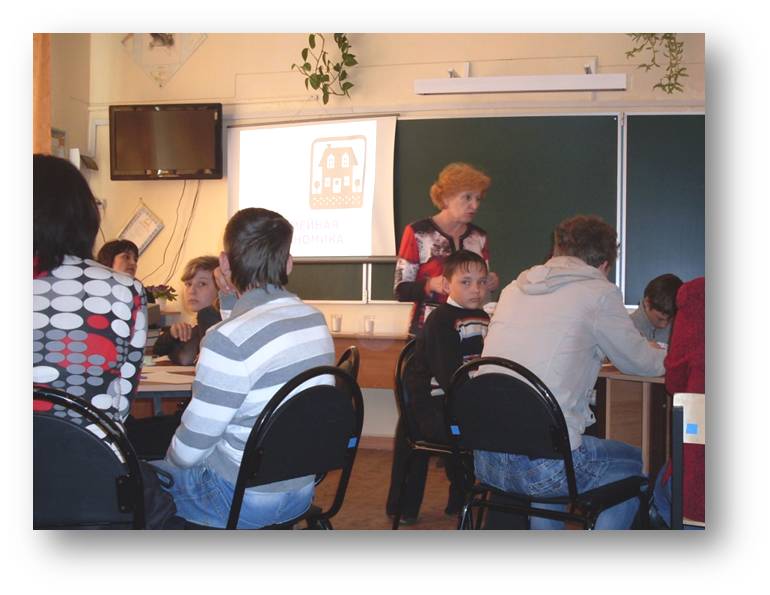 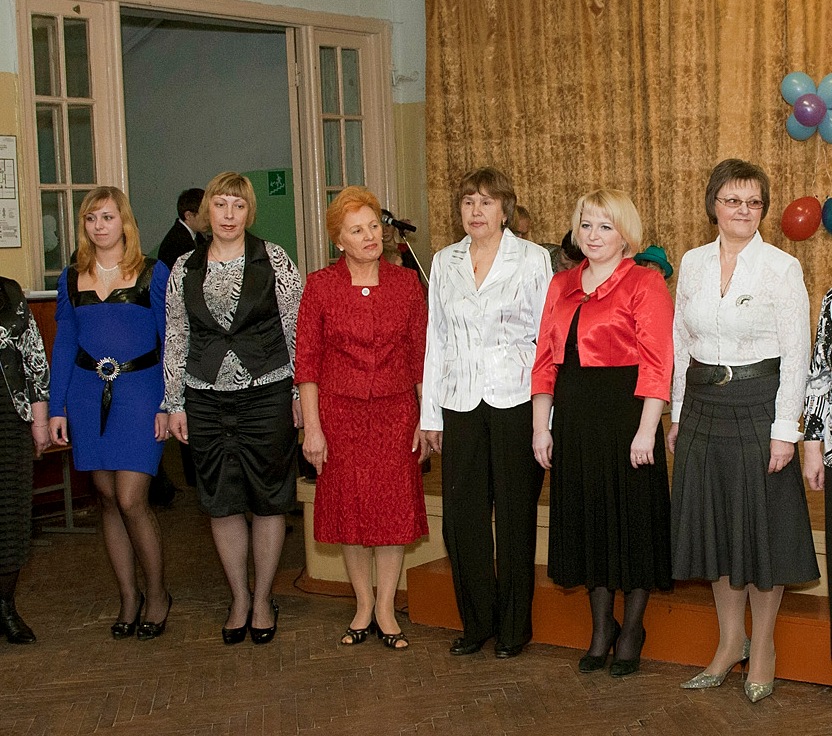 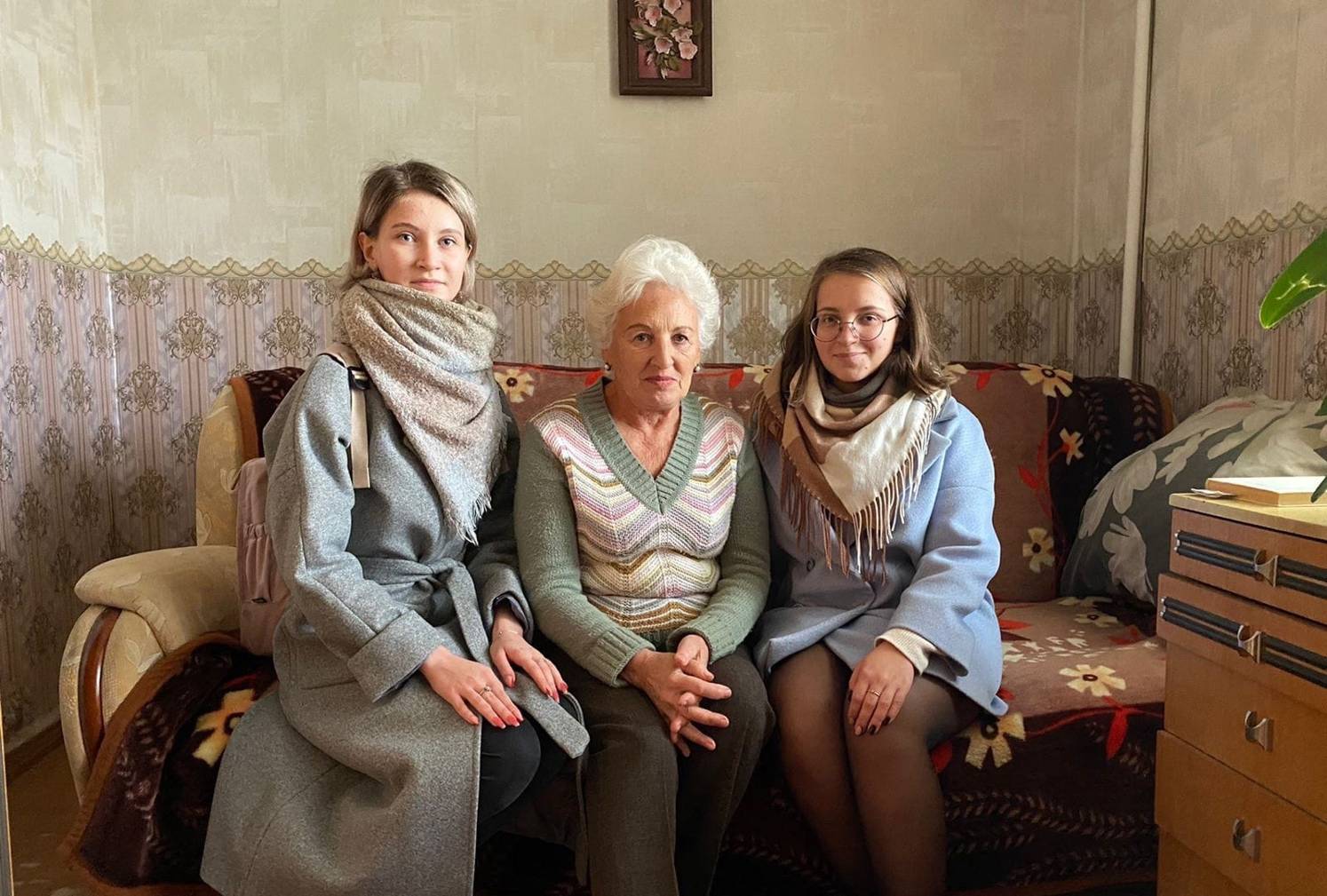 